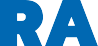 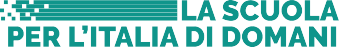 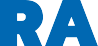 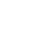 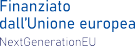 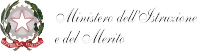 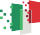 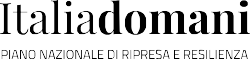 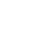 PIANO NAZIONALE DI RIPRESA E RESILIENZA                  MISSIONE 4: ISTRZIONE E RICERCAComponente 1 – Potenziamento dell’offerta dei servizi di istruzione: dagli asili nido alle Università Investimento 3.1: Nuove competenze e nuovi linguaggiAVVISO INTERNO DI SELEZIONE PER IL CONFERIMENTO DI N. 5 INCARICHI INDIVIDUALI DI TUTOR RELATIVI A PERCORSI DI ORIENTAMENTO E FORMAZIONE PER IL POTENZIAMENTO DELLE COMPETENZESTEM, DIGITALI E DI INNOVAZIONE – SCUOLA PRIMARIAAl Dirigente ScolasticoCHIEDEdi partecipare alla selezione di cui all’oggetto per l'attribuzione dell'incarico di TUTOR interno per il modulo rivolto alle classi:Classi prime  Classi seconde  Classi terzeClassi quarte  Classi quinteA tal fine, valendosi delle disposizioni di cui all'articolo 46 del D.P.R. 28 dicembre 2000 n. 445, consapevole delle sanzioni stabilite per le false attestazioni e mendaci dichiarazioni previste dal Codice Penale e dalle Leggi speciali in materia:DICHIARAsotto la propria personale responsabilità di:essere in possesso della cittadinanza italiana o di uno degli Stati membri dell’Unione europea o di cittadinanza di Stati non membri dell’Unione europea;di godere dei diritti civili e politici in Italia e/o nello Stato di appartenenza;non aver riportato condanne penali e non essere destinatario di provvedimenti che riguardano l’applicazione di misure di prevenzione, di sanzioni civili e di provvedimenti amministrativi iscritti nel casellario giudiziale;non essere stato/a destituito/a da pubblici impieghi;non trovarsi in nessuna delle situazioni di inconferibilità e/o incompatibilità previste dal D. Lgs. n. 39/2013;non trovarsi in situazione di conflitto di interessi anche a livello potenziale intendendosi per tale             quello astrattamente configurato dall’art. 7 del D.P.R. n. 62/2013;di essere dipendente presso la seguente pubblica amministrazione: 	in qualità di  	aver preso visione dell’Avviso e di approvarne senza riserva ogni contenuto.Allega alla presentescheda di autovalutazione (allegato B);curriculum vitae in formato europeo;fotocopia documento di riconoscimento in corso di validità.Informativa sulla privacy (allegato C)Data ______________							Firma _______________________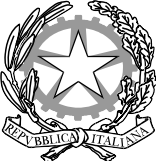 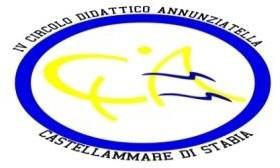 DIREZIONE DIDATTICA STATALE 4° CIRCOLOCod. Mecc. NAEE12800Q - Cod. Fiscale: 82009120633 Cod.univoco: UF10YX Traversa Annunziatella,snc - 80053 Castellammare di Stabia (Na)Tel. (081)-871.44.11 e-mail: naee12800q@istruzione.it – pec: naee12800q@pec.istruzione.it http://www.quartocircoloannunziatella.edu.itTitolo avvisoTitolo progettoCodice identificativo progettoImporto autorizzatoAzioni di potenziamento delle competenze	STEM	e multilinguistiche(D.M. n. 65/2023)STEM + ENGLISHM4C1I3.1-2023-1143-P-32646€ 52.960,50CUP: E84D23005040006CUP: E84D23005040006CUP: E84D23005040006CUP: E84D23005040006Nome CognomeLuogo e data di nascitaNazionalitàCodice fiscaleIndirizzo di ResidenzaTelefono fisso/Cell.Indirizzo e-mailPEC